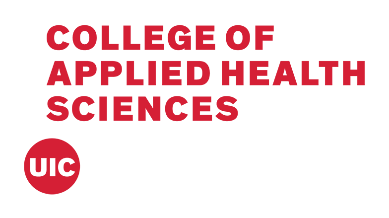 Academic Fieldwork Coordinator Request FormFor Establishment of New Clinical Placement SiteFieldwork Coordinator: Department: Date of Initial Student Placement (if multiple, please include all dates): Date of Request Submitted to Dir. of Clinical Education: Name of Facility (Legal Name found on Secretary of State website):Business Type (LLC, domestic or internat’l corp., etc.): Business Standing: Full Address of Facility:  Please provide the following information for the contact person (at the site) who will be facilitating the student agreement process:
Name: Phone: E-mail: Timeframe:Must be submitted NO LATER than six (6) months prior to date of first desired placement. Non-UIC templates, out-of-state, and international agreements likely will take longer than eight (8) to twelve (12) months to execute. 